Gospel song!Gospel song!!Gospel Song!!!Welcome to:The Christian Faith Gospel Church,Gospel Inspiration,On Saturday, 11th Sept.2010,at 12.00pm.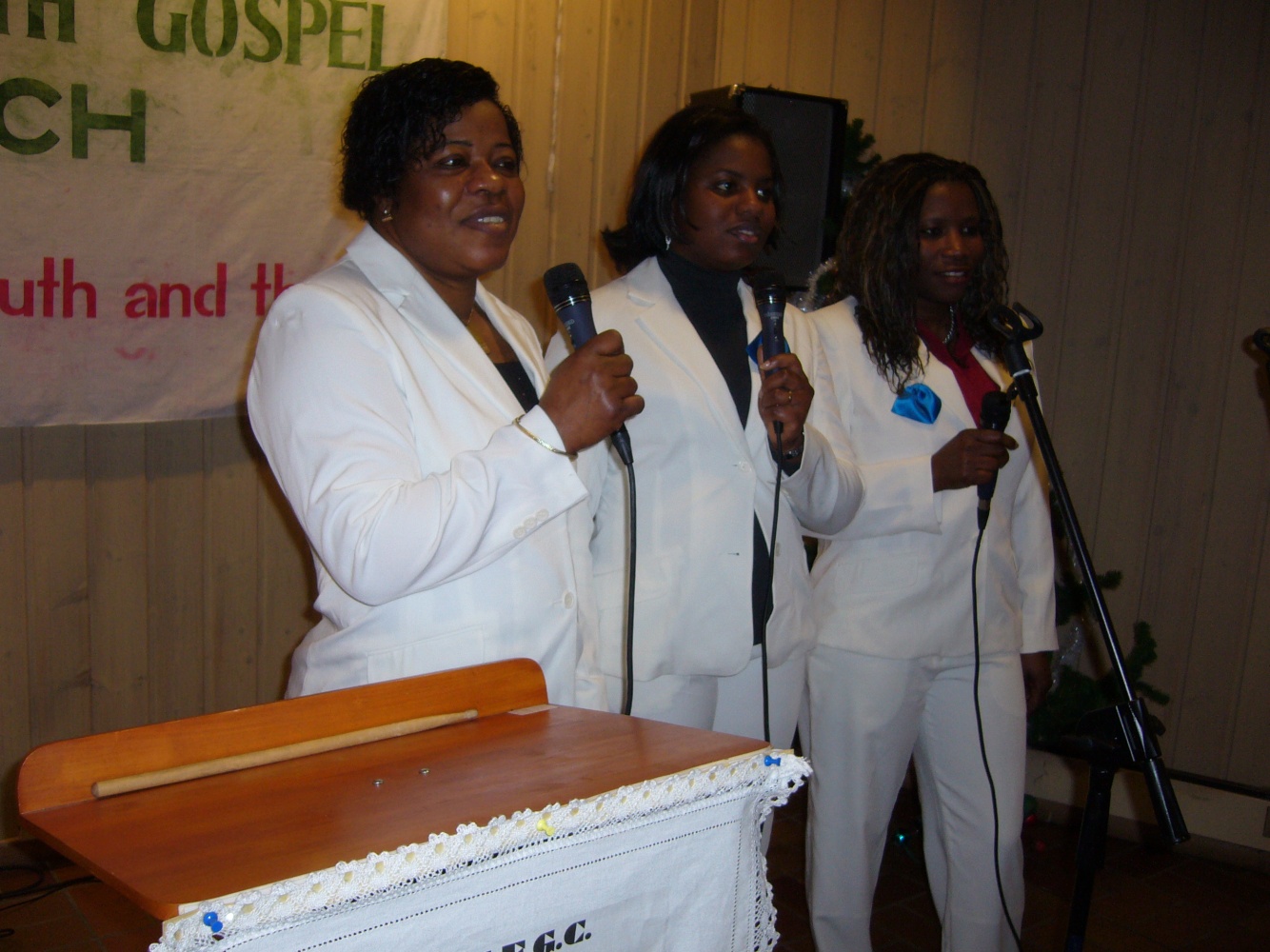                                                                            Meet The  C.F.G.C, Choir.                 Venue:Baptish Church,Torgeir Vraas plass 7,Stromsø,Drammen.“Let every thing that hath breath praise the Lord.Praise ye the Lord”. Ps 150:6 Come and experience the power of praise and worship for healing in your life.